敬愛的教授：教安謹以此信特別提供一項給教授和學生的優惠報名方案，適用於今年5月8日，假台北南港展覽館一館舉行的「台灣固態光電國際研討會Taiwan Solid State Lighting ( tSSL)」。為了讓更多的優秀學子在學期間即有參加國際級研討會的機會，親自聆聽大師觀點、擴大視野，思考電子與光電產業未來的發展與佈局，甚而有助於專題的研究，我們提供一項優惠方案（見附件一），希望鼓勵同學們參與研討會，善用此機會進行學術交流，並且收穫滿滿。也非常謝謝您能將此優惠方案轉知其他教授。今年議程如附件二(暫訂)，議程中將邀請國內外固態光電領域相關專家來台演講，包含：德國Ferdinand-Braun-Institut、英國IQE、奧地利nextLiFi、日本Panasonic、日本Konica Minolta Pioneer OLED、美國Acuity Brands Lighting、中國IHS Markit等專家和學者，以及國內大廠與研究單位。會中將深度剖析全球目前關於「LED」及「OLED」照明技術發展，以及未來創新應用與產業趨勢等重要議題。期待藉由本次研討會，協助各界瞭解並掌握全球最新技術與產業消息，提昇國內的研發水平，以及促進產業鏈結及交流的機會。誠摯邀請您撥冗與會。素仰您在電子與光電領域研究有成，誠摯邀請您和您的學生一起來參加2019，齊心為台灣的LED/OLED科技共同努力。耑此  敬頌鐸祺                       2019 tSSL 大會主席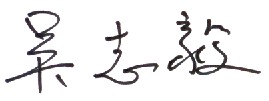 工研院電子與光電系統所 所長    吳志毅 敬上March 21, 2019 2019台灣固態光電國際研討會Taiwan Solid State Lighting學界優惠方案/報名表一般個人報名原價4,500元，學界優惠方案說明如下：學界個人報名原價1,500元，早鳥(4/15止)1,350元。由 貴校教授及學生所組成4~10名的團體報名（限同一指導教授），享有單一特惠價5,000元。請即刻報名!研討會後出具與會學習的證明書，做為將來學生進入職場一項絕佳的經歷。學界團體報名表※敬請儘量於4/20前回覆報名，以利後續報名註冊程序。※聯絡窗口：謝惠琪 ，Tel: 03-591-6190，E-mail: yvonne.hsieh@itri.org.tw教授姓名教授姓名教授姓名學校名稱學校名稱聯絡電話e-maile-mail中文：英文：中文：英文：中文：英文：中文：英文：中文：英文：辦公室：手機：助理/秘書/聯絡人姓名助理/秘書/聯絡人姓名助理/秘書/聯絡人姓名助理/秘書/聯絡人姓名助理/秘書/聯絡人姓名聯絡電話e-maile-mail編編發票抬頭發票開立發票開立□二聯式□三聯式□二聯式□三聯式發票地址學生姓名學生姓名學生姓名系所系所聯絡電話e-mail餐點學生姓名學生姓名學生姓名系所系所聯絡電話e-mail5/81中文：英文：中文：英文：中文：英文：中文：英文：辦公室：手機：YES □NO葷  □素2中文：英文：中文：英文：中文：英文：中文：英文：辦公室：手機：YES □NO葷  □素3中文：英文：中文：英文：中文：英文：中文：英文：辦公室：手機：YES □NO葷  □素4中文： 英文：中文： 英文：中文：英文：中文：英文：辦公室：手機：YES □NO葷  □素5中文：英文：中文：英文：中文：英文：中文：英文：辦公室：手機：YES □NO葷  □素6中文：英文：中文：英文：中文：英文：中文：英文：辦公室：手機：YES □NO葷  □素7中文：英文：中文：英文：中文：英文：中文：英文：辦公室：手機：YES □NO葷  □素8中文：英文：中文：英文：中文：英文：中文：英文：辦公室：手機：YES □NO葷  □素9中文：英文：中文：英文：中文：英文：中文：英文：辦公室：手機：YES □NO葷  □素